5.    ХРАНЕНИЕ, ГАРАНТИИ ИЗГОТОВИТЕЛЯДатчик должен храниться в сухих помещениях при отсутствии в воздухе кислотных, щелочных и других вредных примесей.При соблюдении потребителем правил установки, эксплуатации и хранения, производитель гарантирует нормальную работу изделия до 5-и лет со дня отгрузки.В случае обнаружения неисправности или выхода из строя датчика не по вине потребителя, следует обратиться по месту продажи или к предприятию-изготовителю с целью осуществления ремонта или замены изделия на гарантийной основе.Гарантийные обязательства не выполняются производителем при наличии механических, термических повреждений датчика, при наличии следов самостоятельного выскрытия корпуса датчика и/или нарушении защитной маркировки, а также в случае поломок, вызванных неправильным подключением, перенапряжением в электросети и стихийными бедствиями.6.     СВЕДЕНИЯ ПО УТИЛИЗАЦИИДатчик не содержит дорогостоящих или токсичных материалов и комплектующих деталей, требующих специальной утилизации. Утилизацию проводят обычным способом.Изготовитель: АО “Планета-СИД”, 173000, Новгородская область, г. Великий Новгород, ул. Фёдоровский ручей, 2/13 помещение 1.+7(8162)69-31-03https://planetasid.ru/Дата выпуска: Сборщик________________________________________________Представитель ОТК____________________________(штамп ОТК)Произведено компанией АО «Планета-СИД»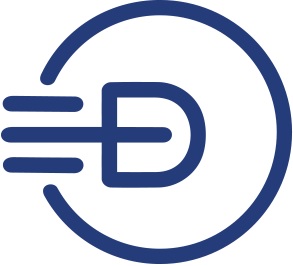 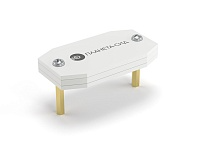 ТЕХНИЧЕСКИЙ ПАСПОРТ НА ИЗДЕЛИЕДатчик микроволновыйMMS 12-24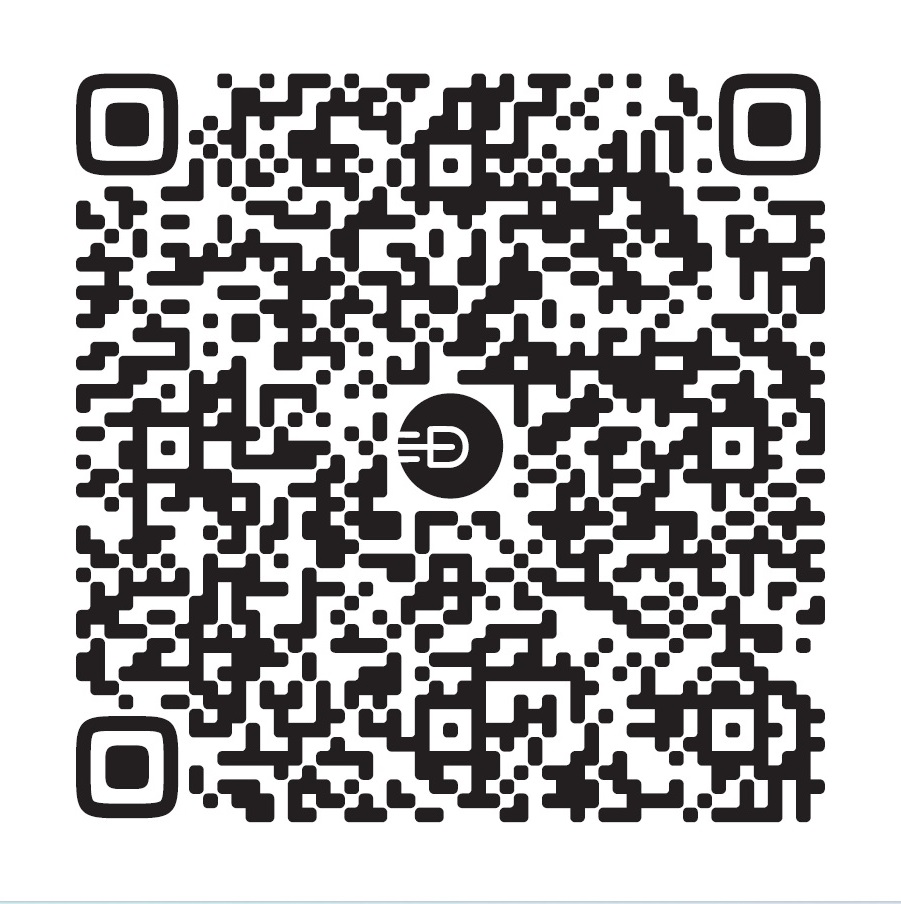 ОБЩИЕ СВЕДЕНИЯ И НАЗНАЧЕНИЕДатчик движения микроволновый MMS предназначен для регистрации движения людей, автомобилей и других объектов в зоне до 8-12м. Датчик имеет выход логического уровня 0/5В и выход «открытый сток». Также есть выход для прямого подключения светодиодной ленты, либо иной нагрузки с током до 1А.Плата датчика заключена в пластмассовый защитный корпус с двумя монтажными стойками для крепления под винт М3.ОСНОВНЫЕ ТЕХНИЧЕСКИЕ ХАРАКТЕРИСТИКИЭлектрические параметрыПрочие характеристикиКОМПЛЕКТ ПОСТАВКИДатчик в сборе – 1 шт.;Технический паспорт – 1 шт.;Упаковка – 1 шт.ИНСТРУКЦИЯ ПО МОНТАЖУДля достижения максимальной дальности срабатывания монтаж изделия производить на металлическую поверхность на расстоянии 2,5см от проводящей поверхности. Угол обзора датчика не должен перекрываться какими-либо проводящими материалами.Подключение датчика производить согласно одной из схем                                                                                      подключения.  Схемы подключения датчика:Напряжение питания8-24 ВТок потребления4 мАТок выходной макс. «открытый сток»1000 мАТок выходной логического уровня1 мАРазмеры (д*ш*в)40*23*8 ммМатериал корпусаПолиметилметакрилатВремя задержки отключения40-60 с по заказу от 10 до 300 с.Гарантия5 лет